回収日　　　　／　　　　（　　　）　　　第１３号様式(第２６条関係)（注）１　減免理由は、具体的に記入してください。２　添付書類欄は、減免理由を証明する書類名を記入してください。※黒枠の中のみ記入してください。【内容】※　注意事項・□の欄は、　☑　で印をつけてください。・ＦＡＸの方は、送信後、リユース推進課に必ず送信確認をしてください。電話：０４６（２５２）７５６０　　ＦＡＸ：０４６（２５２）７６１６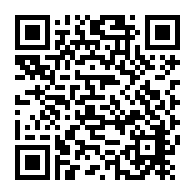 ・LINE申請方法の詳細は、次のQRコードから確認してください。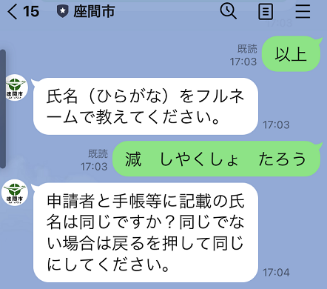 一般廃棄物処理手数料減免申請書（粗大ごみ）年　　月　　日（宛先）座間市長住所　座間市申請者　ふりがな　　　　　　 氏　名　　　　　　電話番号　　　　　　　　　　（　　　　　　　　　）一般廃棄物処理手数料減免申請書（粗大ごみ）年　　月　　日（宛先）座間市長住所　座間市申請者　ふりがな　　　　　　 氏　名　　　　　　電話番号　　　　　　　　　　（　　　　　　　　　）一般廃棄物処理手数料減免申請書（粗大ごみ）年　　月　　日（宛先）座間市長住所　座間市申請者　ふりがな　　　　　　 氏　名　　　　　　電話番号　　　　　　　　　　（　　　　　　　　　）一般廃棄物の種類一般廃棄物の種類粗大ごみ減免対象者　　申請者と同じ　　申請者と同じ減免対象者住所　　申請者と同じ座間市住所　　申請者と同じ座間市減免理由　身障者手帳・療育手帳所持　（　　　級）　精神障害者保健福祉手帳所持　（　　　級）　老齢福祉年金受給　ひとり親家庭の医療費助成受給　その他（　　　　　　　）　身障者手帳・療育手帳所持　（　　　級）　精神障害者保健福祉手帳所持　（　　　級）　老齢福祉年金受給　ひとり親家庭の医療費助成受給　その他（　　　　　　　）添付書類粗大ごみ品名粗大ごみ品名備考欄（内訳・状態等参考にすべきことがあれば、ご記入ください。）計５点まで点点点点点回収場所（道路沿いに限ります。）　減免対象者の住所と同じ　減免対象者の住所と同じ　減免対象者の住所と同じ回収場所（道路沿いに限ります。） 玄関先　 家の前　 駐車場　 階段下　 階段上 ごみ集積所　 その他（　　　　　　　　　　　　　　　　　　） 玄関先　 家の前　 駐車場　 階段下　 階段上 ごみ集積所　 その他（　　　　　　　　　　　　　　　　　　） 玄関先　 家の前　 駐車場　 階段下　 階段上 ごみ集積所　 その他（　　　　　　　　　　　　　　　　　　）通信欄（質問や要望があればお書きください。）（質問や要望があればお書きください。）（質問や要望があればお書きください。）